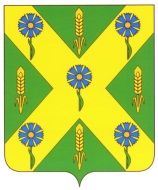 РОССИЙСКАЯ  ФЕДЕРАЦИЯОРЛОВСКАЯ ОБЛАСТЬАДМИНИСТРАЦИЯ НОВОСИЛЬСКОГО РАЙОНАПОСТАНОВЛЕНИЕ       от 16.11.2020 г.   		                                                №338				       г. НовосильО плане размещения ярмарокна 2021 год      В соответствии с Федеральным законом от 06.10.2003 г. № 131-ФЗ «Об общих принципах организации местного самоуправления в Российской Федерации», Федеральным законом от 28.12.2009 г.  № 381-ФЗ «Об основах государственного регулирования торговой деятельности  в Российской Федерации» и во исполнении постановления Правительства Орловской области от 5.03.2011г. № 68 «Об утверждении Порядка организации деятельности ярмарок на территории Орловской области»:1. Утвердить План размещения ярмарок на территории Новосильского района  в 2021 году согласно приложению.2.  Данное постановление разместить на официальном сайте администрации Новосильского района.3.  Контроль за исполнением настоящего постановления оставляю за собой.  Глава Новосильского района                                                  Е.Н. Демин                                                                                                                                                                                                                   Приложениек постановлению администрации                                                                                                                                                                                          Новосильского района                                                                                                                                                                                        от 16.11.2020г.  № 338 ПЛАНразмещения ярмарок, планируемых к проведению в предстоящем 2021 календарном году на территории Новосильского района Орловской областиПроект постановления подготовлен:Главный специалист отдела  по экономике, предпринимательству и торговле                                            Лунина М.Я.СОГЛАСОВАНО:Первый заместитель главыадминистрации                                                                        Трусов Ю.В.Начальник отдела по экономикепредпринимательству и торговле                                             Лазарева Т.Н.Начальник управления организационно-контрольнойработы и делопроизводства                                                      Дьячков С.Н.Начальник отдела по управлениюмуниципальным имуществом                                                  Бабченко Н.В.Начальник отдела архитектурыи градостроительства                                                               Гнедова О.Н.Исполнитель: отдел  по экономике, предпринимательству и торговле№ п/пНаименованиеярмаркиВид ярмарки по характеру деятельностиСпециализация ярмарки по классам товаровСрок (период) проведения ярмаркиМесто проведения ярмаркиОрганизатор ярмаркиАдминистратор ярмарки123456781Ярмарка универсальная универсальнаяЕженедельно  четверг с 8-00 до 14-00г. Новосиль, ул. КоммунаровПотребительское общество «Новосиль»Потребительское общество «Новосиль»Всего ярмарок:   1Всего ярмарок:   1Всего ярмарок:   1